VERIFICACION IN SITU de SATCONSULTORA 2E – CRISTHIAN DAMIAN RAMOS URBIETA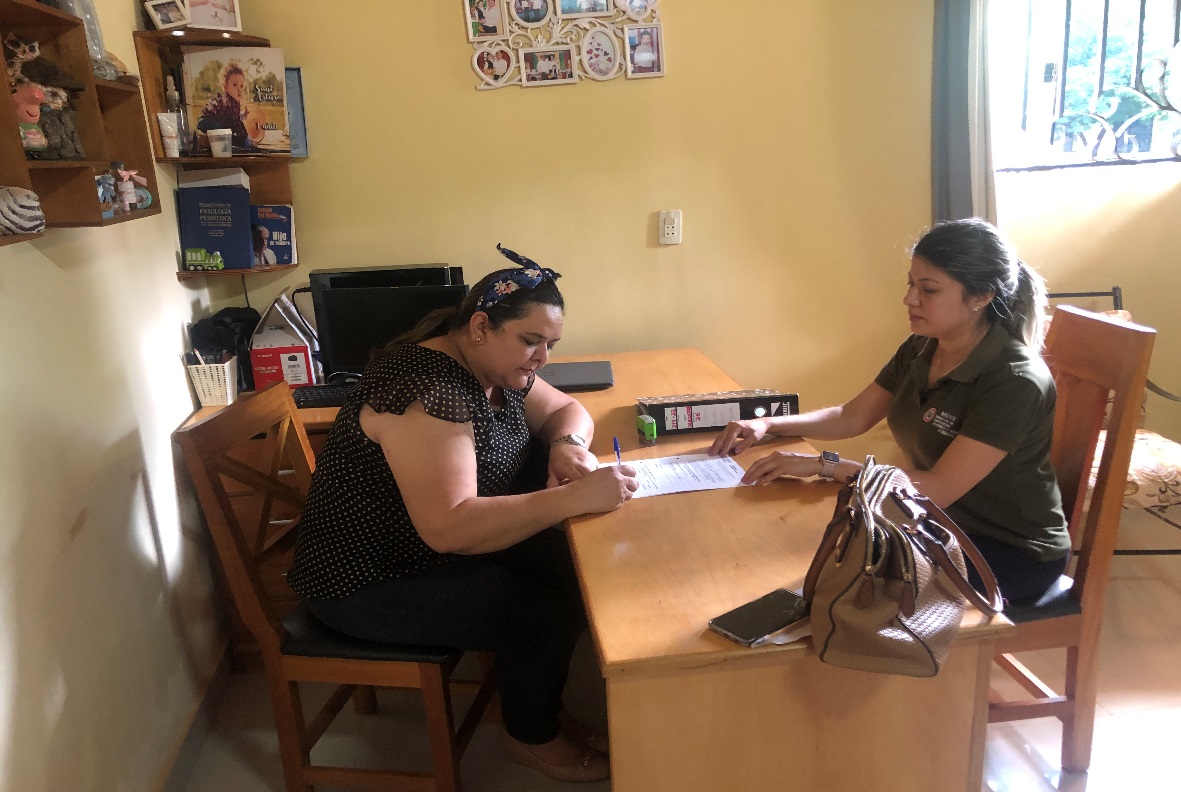 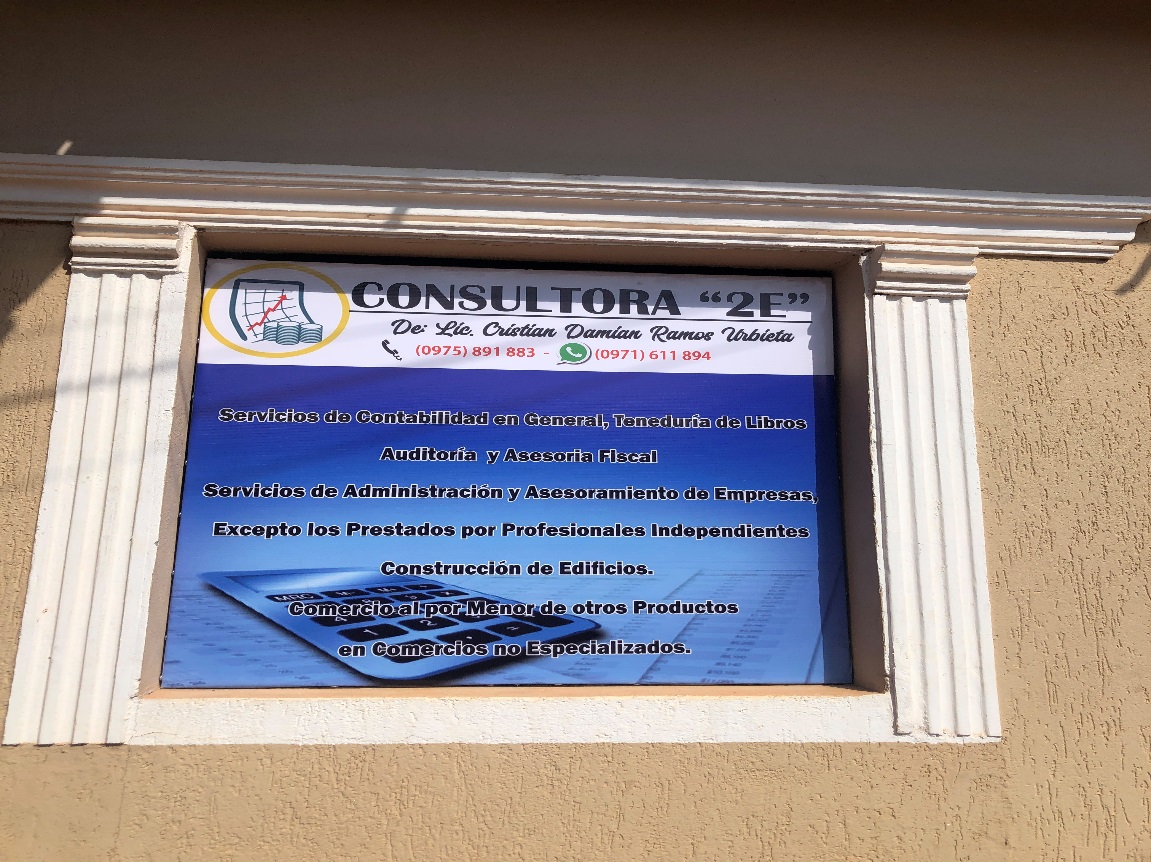 